Divine Mercy Men’s ClubCookoff and Car Show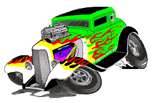 Car Show Registration FormSaturday January 24, 2015***** New Location *****Divine Mercy Catholic ChurchCorner of Joe Yenni and Loyola Dr. in KennerOpen to Classic Cars, Antique Cars, Hot Rods, Street Rods, Custom Cars, Race CarsSpecial Awards For: Best Interior - Best Engine - Best in Show - Top 40Easy ORGANIZED Check In!Great Food - Music - 50/50 $20.00 Show Registration - $25.00 Day of ShowIncludes: 2 Tickets to the CookoffEntries Limited So Register ASAPGates Open To Cars @ 8:30 AM – Registration Closes @ 12:00 PMAwards @ 2:30 PMFor More Information Contact Brian Hymel @ 504.941.1556 or email to: bhymel1@cox.netName:_______________________________________Address:_______________________City:___________ State:______________Zip:______________Phone:____________Vehicle Year:________Make:__________Model:_____________E-Mail:_______________________Please Make Checks Payable To: Divine Mercy Men’s Club Mail to: DMMC Car Show, 15 Glacier St, Kenner LA 70065